                             Российская  Федерация                                                 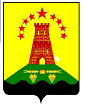 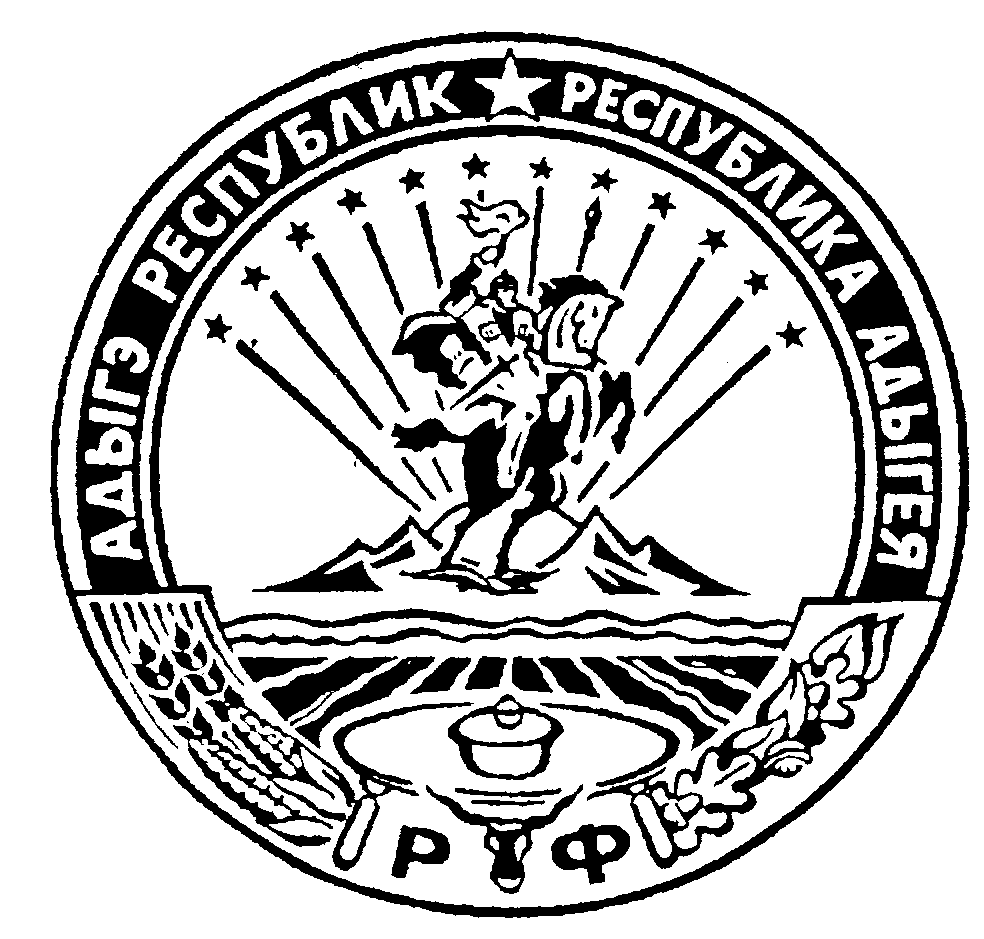                                   Республика Адыгея                                                               Администрация муниципального образования                          «Дукмасовское сельское поселение»            _____________________________________________________________________________                х.Дукмасов                                                                                                          01.10.2011г.                                                                                                                                   № 42-п    ПОСТАНОВЛЕНИЕ администрации муниципального образования«Дукмасовское сельское поселение»О перезакладке книг похозяйственного учета личных подсобных хозяйств муниципального образования«Дукмасовское сельское поселение»  на период с 2012-2016годы.            На основании статьи 8 Федерального закона от 07.07.2003 № 112-ФЗ «О личном подсобном хозяйстве»,  приказа Министерства сельского хозяйства Российской Федера-ции от 11.10.2010 № 345 «Об утверждении формы и порядка ведения похозяйственных книг органами местного  самоуправления поселений и органами местного самоуправле-ния городских округов»  и в целях учета личных подсобных хозяйств на территории муниципального образования «Дукмасовское сельское поселение», администрация муниципального образования «Дукмасовское сельское поселение»  ПОСТАНОВЛЯЕТ: 
          1. Произвести  работу по  перезакладке книг похозяйственного учета личных подсобных хозяйств на период с 2012-2016 годы и уточнению содержащихся в них сведений на территории муниципального образования «Дукмасовское сельское поселение» в периоды с 1 по 15 января и  с 1 по 15 июля 2012 года: - записи в похозяйственные книги производить на основании сведений, предоставляемых на добровольной основе членами личных подсобных хозяйств; - при закладке похозяйственных книг, необходимо обеспечивать конфиденциальность информации, предоставляемую гражданами, ведущими хозяйство и ее сохранность и защиту в соответствии с законодательством  Российской Федерации; - сведения собирать ежегодно по состоянию на 1 января и 1 июля, путем сплошного обхода хозяйств  и опроса членов хозяйств в период с 1 по 15 января и с 1 по 15 июля. 2. Ответственность за организацию работ по перезакладке книг похозяйственного учета, их ведение и сохранность возложить на  специалиста по работе с гражданами админи-страции муниципального образования «Дукмасовское сельское поселение» Лодину О.А.3. Утвердить список номеров книг похозяйственного учета для перезакладки в 2012 году и их объем согласно приложению № 1. 4. Утвердить план мероприятий по перезакладке книг похозяйственного учета личных подсобных хозяйств  на территории муниципального образования «Дукмасовское сельское поселение согласно приложению № 2. 5. Контроль за исполнением постановления оставляю за собой.  Глава муниципального образования                                                                                   «Дукмасовское сельское поселение»                                            В.П.Шикенин                                                                                         Приложение № 1                                                                                   к постановлению администрации муниципального образования                                                                                                   «Дукмасовское сельское поселение»                                                        01.10.2011г. № 42-пСписок номеров книг похозяйственного учета для перезакладки  в 2012 году и их объем  Специалист по работе с гражданами                                                                                            О.А.Лодина                            Приложение № 2                                                                                   к постановлению администрации муниципального образования                                                                                                   «Дукмасовское сельское поселение»                                                        01.10.2011г. № 42-п	                                                                              План мероприятий по перезакладке книг похозяйственного учета личных подсобных хозяйств  на территории муниципального образования «Дукмасовское сельское поселение»  Специалист по работе с гражданами                                                                                            О.А.Лодина№ п/п № книги Количество листов Формат Наименование улиц, переулков 1 Книга № 1 190 А - 4  ул.Заречная, ул.Октябрьская, ул. М.Горького, пер.Свободный, пер.Мира, пер.Весёлый, ул.Красная.2 Книга № 2120 А - 4 ул.Ушанёва,ул.Школьная,пер.Узкий,ул.Восточная, ул.Садовая.3 Книга № 3100 А - 4 ул.Советская , ул.Степная.4 Книга № 4200 А - 4 ул.Набережная,ул.Садовая, ул.Красная, ул.Степная5 Книга № 5120 А - 4 ул.Советская, ул.Молодёжная,ул.Степная. 6 Книга № 6150 А - 4 ул.Советская , пер.Больничный, перСвободный, пер.Дальний. 7 Книга № 7100 А - 4  ул.Маяковского, ул.Лесная. 8 Книга № 850 А - 4  ул.Озёрная9 Книга № 9  150 А - 4 ул.Краснооктябрьская ,ул.Молодёжная, пер.Школьный.10 Книга № 10100 А - 4  ул.Чехова, ул.Победы. 11 Книга № 11 50 А - 4  ул.Степная.№ п/п Наименование мероприятий Сроки исполнения Ответственное лицо 1. Провести инвентаризацию жилищного фонда по уточнению адресного хозяйства на территории муниципального образования «Дукмасовское сельское поселение»до 01января специалист администрации 2. Произвести расчет затрат на приобретение и перезакладку книг похозяйственного учета до 01 декабря специалист - финансист администрации3. На основании правоустанавливающих документов регулярно вносить изменения о земельных участках, находящихся в пользовании (собственности) граждан постоянно специалист администрации ответственный за ведение пох книг4. Проработать вопрос о временном трудоустройстве безработных граждан и заключению с ними трудовых соглашений на выполнение работ по сплошному обходу хозяйств до 01декабряЗам. главы администрации5. Организовать проведение инструктажа с лицами, участвующими в закладке новых книг похозяйственного учета 20 декабря специалист администрации ответственный за ведение пох книг6. Проводить с населением информационную и разъяснительную работу, повышающую мотивацию граждан к предоставлению достоверных сведений о сельскохозяйственной деятельности постоянно Специалисты администрации